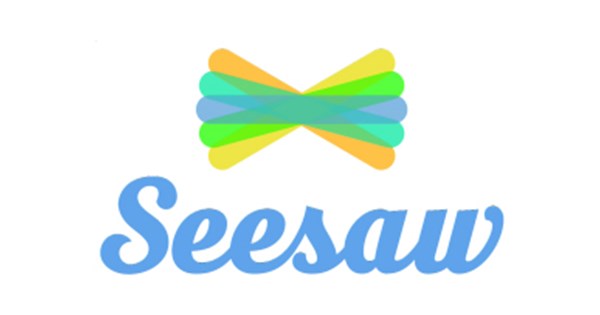 How to LoginEach student has a unique Home Learning Code to access Seesaw. When signing in with their Home Learning Code, students can post to their journal, respond to activities, and view class announcements. Students do not see the work of any other student in the class. How Do Students Use Their Home Learning Code? 1. Students go to https://app.seesaw.me on a computer. Or install the Seesaw Class App on an iOS or Android device. 2. Students tap “I’m a Student”. 3. Students scan their code using Seesaw’s built-in QR code reader or type in their text code to access their Seesaw account. Sample Email Instructions for Students or Families Students and families, we will be using Seesaw for home learning. Please sign in with your Home Learning code following the steps below: 1. Go to https://web.seesaw.me on a computer. Or install the Seesaw Class iOS or Android app. 2. Tap “I’m a Student”. 3. Scan or type in your Home Learning code. 4. Post to your journal, respond to activities, and view class announcements. 5. Remember, this code is like a password. Keep it safe! 